DIRECCIÓN ACADÉMICA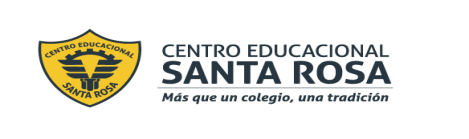 Departamento de Filosofía Respeto – Responsabilidad – Tolerancia – Resiliencia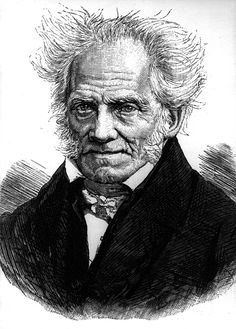 INSTRUCCIONES Lee atentamente toda la GuíaSi puedes imprimir pégala en tu cuaderno, de lo contrario escribe y responde en tu cuaderno (siempre pregunta y respuesta)Debes ser muy ordenado y ten cuidado con la ortografía, la letra y tu vocabularioRecuerda que los contenidos de esta Guía te servirán para trabajar la evaluación Nº3 Ten presente que a nuestro regreso vamos a revisar y reforzar los contenidos que debes tener en tu cuadernoLas consultas o dudas las puedes realizar en el correo filosofiacestarosa@gmail.com y también a través del Instagram https://www.instagram.com/filosofia_cestarosa LOS ESTUDIANTES QUE RESPONDAN Y ENVÍEN ESTA GUÍA A: filosofiacestarosa@gmail.com TENDRÁN PUNTOS EXTRA PARA LA EVALUACIÓN Nº3ITEM I: COMPRENSIÓN LECTORAITEM II: EJERCICIOS PRÁCTICOSResponde las siguientes preguntas: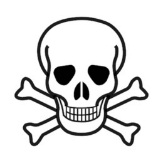 EL SENTIDO DE LA VIDASe suele decir que en nuestra vida debemos tener dos cosas claras para desarrollarnos como individuos y para tener una dirección hacia donde encaminar nuestro bienestar. En primer lugar, conocerse a sí mismo; saber quiénes somos y en segundo lugar, saber qué queremos y por qué lo queremos. Al plantearnos estas preguntas podemos darle cierto orden a la existencia, podemos generar un plan, pero ¿La vida es solo alcanzar metas? ¿Qué significa vivir con propósito? ¿Qué pasa cuando no hayamos el significado de la vida? ¿Quién determina cual es la mejor razón para estar en este mundo? ¿Nosotros? ¿La sociedad? ¿Nuestra familia? ¿Dios? Cuando hablamos del sentido de la vida nos referimos a la orientación, dirección, significado, valor, enfoque, propósito, meta objetivo, fin o conexión entre nuestros actos. Además, dar respuesta a preguntas como: ¿Para qué vivo? Y ¿Por qué vivo? O dicho de otra forma ¿Para dónde voy? Y ¿Por qué elijo ese camino? ¿Qué quiero hacer con mi vida y por qué? Si bien, es verdad que cada persona puede tener sus propias ideas sobre su existencia en particular, a veces es necesario parar y contemplarnos, observarnos y cuestionarnos ¿Soy feliz haciendo lo que hago? ¿Estoy conforme con el enfoque que le doy a mi vida? ¿Me siento pleno? ¿Hay cosas que quiero hacer y no me atrevo? ¿Por qué? ¿Qué me detiene? Aun sabiendo esto, podemos ahondar más en el tema: ¿El sentido de la vida es tener éxito material, profesional, amoroso, etc.? ¿Hay algo más que descubrir?Dentro de la Filosofía, se considera que la pregunta por el sentido de la vida es la más profunda debido a que si ponemos nuestra existencia en perspectiva, podemos notar que el universo es infinito en cuanto a espacio y que dentro de esta inmensidad parecemos seres microscópicos; asimismo, la tierra tiene 4,543 miles de millones años y nosotros solo hemos sido un instante en la medida de tiempo. Entonces ¿Por qué nos preocupamos tanto? ¿Existen cosas tan graves como para que nos agobiemos? A pesar de esto, y de su diminuta presencia espacio-temporal, el hombre es el único ser (que conocemos) que se pregunta por el significado de su vida y algunos filósofos han intentado explicar esto de diversas maneras. Por una parte, los Hedonistas plantean que el sentido de la vida es simplemente disfrutar de los placeres y evitar el dolor, puesto que solo se vive una vez. Por otra parte, para los Cínicos el propósito vital debe ser lograr una armonía con la naturaleza y rechazar las convenciones sociales que han dado valor a la riqueza o al poder. Según Aristóteles, toda acción es un medio para conseguir algo, que a su vez sirve para conseguir otra cosa. Por lo tanto, el sentido de la vida es encontrar el fin último de lo que hacemos o como él lo llama “el bien supremo”. La mayoría de las personas reconocen este objetivo final como la felicidad, y para cada uno la felicidad esta en distintas cosas.Para Nietzsche no existe un sentido metafísico en la vida, es decir, no hay algo más allá de lo que percibimos. En consecuencia, el hombre debe crecer y fortalecerse, superarse a sí mismo usando solo las herramientas de la realidad, sin la ayuda de fundamentos o sentidos trascendentales como Dios. Desde esta visión surge el Nihilismo, que se define como no creer en nada; eliminar los valores y la moral, las religiones y la autoridad. Indica que la vida no tiene propósito y que no apunta a nada porque no hay ninguna verdad que descubrir detrás de los fenómenos. Siguiendo esta misma línea está Albert Camus, el padre de la filosofía del absurdo, quien plantea que la condición humana es absurda y carente de sentido. El universo simplemente existe y es indiferente a nuestra búsqueda de significado, la vida se limita a una rutina necesaria; comer, dormir, trabajar, repetir. Ante esta visión pesimista de la existencia, lo único que nos queda es disfrutar cada momento y no aproblemarse por nada, ya que nada tienen sentido. Vivir libremente, sabiendo que nada es grave y que nada importa. Para sintetizar podríamos decir que: 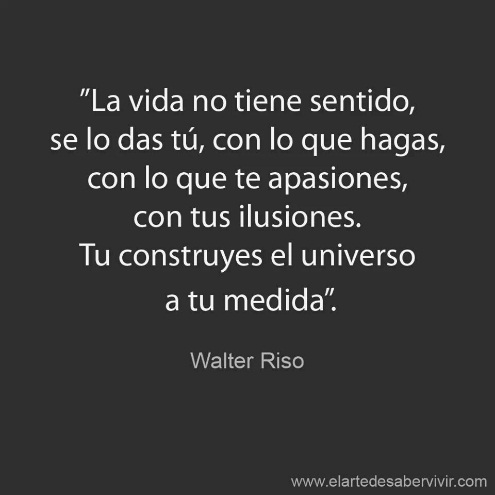 En fin, ¿Cuál es nuestra función en el mundo? ¿Qué debemos hacer con nuestra única oportunidad de vivir? ¿Para qué ocuparemos los años que nos quedan en la tierra, sabiendo que la vida posee un tiempo determinado y que la muerte es algo seguro?1: ¿Cuál de estas teorías te convence más? ¿Por qué?_________________________________________________________________________________________________________________________________________________________________________________________________________________________________________________________________________________________________________________________________________________________________________________________________________________________________________________________________________________________________________________________2: Pregúntale a un ser querido (familia, amigos, polol@, etc.) ¿Cuál cree que es el sentido de la vida? Y anota la respuesta______________________________________________________________________________________________________________________________________________________________________________________________________________________________________________________________________________________________________________________________________________________________________________________________________________________________________________________________________________________________________________________________________________________________________________________________________________________________3: Realiza el siguiente ejercicio: Imagina que te queda una semana de vida ¿Qué harías?_____________________________________________________________________________________________________________________________________________________________________________________________________________________________________________________________________________________________________________________________________________________________________________________________________________________________________________________________________________________________________________________________________________________________________________________________________________________________________________________________________________________________________________________________________________________________________________________________________________________________________________________________________________________________________________________________________________4: Después de realizar el ejercicio anterior: ¿Qué crees que es lo más importante en la vida? ¿Qué cosas que considerabas importantes no lo son si murieras pronto? ______________________________________________________________________________________________________________________________________________________________________________________________________________________________________________________________________________________________________________________________________________________________________________________________________________________________________________________________________________________________________________________________________________________________________________________________________________________________5: ¿Cómo disfrutas la vida realmente? ¿Haces esto en tu vida cotidiana? Si no lo haces ¿Qué te detiene?____________________________________________________________________________________________________________________________________________________________________________________________________________________________________________________________________________________________________________________________________________________________________________________________________________________